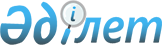 О внесении изменений и дополнений в приказ и.о. Председателя Агентства Республики Казахстан по регулированию естественных монополий и защите конкуренции от 12 декабря 2003 года N 312-ОД "Об утверждении Правил раздельного учета доходов, затрат и задействованных активов операторами связи по видам услуг телекоммуникаций, регулируемых в соответствии с законодательством о естественных монополиях и антимонопольным законодательством"
					
			Утративший силу
			
			
		
					Приказ Председателя Агентства Республики Казахстан по регулированию естественных монополий от 18 марта 2005 года N 90-ОД. Зарегистрирован Министерством юстиции Республики Казахстан 31 марта 2005 года N 3532. Утратил силу приказом Министра национальной экономики Республики Казахстан от 22 мая 2020 года № 42.
      Сноска. Утратил силу приказом Министра национальной экономики РК от 22.05.2020 № 42 (вводится в действие по истечении десяти календарных дней после дня его первого официального опубликования).
      В соответствии с подпунктом 7-1) статьи 7  Закона Республики Казахстан "О естественных монополиях" и подпунктом 1) пункта 18 Положения об Агентстве Республики Казахстан по регулированию естественных монополий, утвержденного постановлением  Правительства Республики Казахстан от 28 октября 2004 года N 1109, ПРИКАЗЫВАЮ: 
      1. Внести в приказ  и.о. Председателя Агентства Республики Казахстан по регулированию естественных монополий и защите конкуренции от 12 декабря 2003 года N 312-ОД "Об утверждении Правил раздельного учета доходов, затрат и задействованных активов операторами связи по видам услуг телекоммуникаций, регулируемых в соответствии с законодательством о естественных монополиях и антимонопольным законодательством" (зарегистрированный в Реестре государственной регистрации нормативных правовых актов N 2649), следующие изменения и дополнения: 
      заголовок изложить в следующей редакции: 
      "Об утверждении Правил ведения раздельного учета доходов, затрат и задействованных активов операторами связи по регулируемым видам услуг телекоммуникаций и услуг, технологически связанных с предоставлением услуг телекоммуникаций"; 
      в пункте 1: 
      после слов "связи по" дополнить словами "регулируемым видам услуг телекоммуникаций и услуг, технологически связанных с предоставлением услуг телекоммуникаций"; 
      слова "видам услуг телекоммуникаций, регулируемых в соответствии с законодательством о естественных монополиях и антимонопольным законодательством" исключить; 
      в пункте 2 слова "оказывающим услуги телекоммуникаций с использованием сети местных линий" заменить словами "предоставляющим регулируемые виды услуг телекоммуникаций и услуг, технологически связанных с предоставлением услуг телекоммуникаций"; 
      в Правилах раздельного учета доходов, затрат и задействованных активов операторами связи по видам услуг телекоммуникаций, регулируемых в соответствии с законодательством о естественных монополиях и антимонопольным законодательством, утвержденных указанным приказом: 
      заголовок изложить в следующей редакции: 
      "Правила ведения раздельного учета доходов, затрат и задействованных активов операторами связи по регулируемым видам услуг телекоммуникаций и услуг, технологически связанных с предоставлением услуг телекоммуникаций"; 
      пункт 1 изложить в следующей редакции: 
      "Настоящие Правила ведения раздельного учета доходов, затрат и задействованных активов операторами связи по регулируемым видам услуг телекоммуникаций и услуг, технологически связанных с предоставлением услуг телекоммуникаций, (далее - Правила) определяют основные принципы ведения раздельного учета, порядок организации и осуществления раздельного учета операторами связи, которые в соответствии с законодательством Республики Казахстан признаются субъектами естественной монополии."; 
      в пункте 2 слова "осуществляющим контроль и ценовое регулирование деятельности субъектов естественной монополии и субъектов, занимающих доминирующее (монопольное) положение" заменить словами "осуществляющим контроль и регулирование деятельности в сфере естественной монополий"; 
      в пункте 3 слова "виду услуг, согласно перечню регулируемых услуг, утверждаемому уполномоченным органом в соответствии с законодательством Республики Казахстан" заменить словами "регулируемому виду услуг, согласно перечню регулируемых услуг, а также услуг на которые применяются регулируемые государством цены (тарифы), утверждаемые Правительством Республики Казахстан". 
      2. Департаменту по регулированию и контролю в сфере телекоммуникаций и аэронавигации (Алиев И.Ш.) обеспечить в установленном законодательством порядке государственную регистрацию настоящего приказа в Министерстве юстиции Республики Казахстан. 
      3. Департаменту административной работы и анализа Агентства Республики Казахстан по регулированию естественных монополий (Досмагамбет Е.М.) после государственной регистрации настоящего приказа: 
      1) обеспечить в установленном законодательством порядке его опубликование в официальных средствах массовой информации; 
      2) довести его до сведения структурных подразделений и территориальных органов Агентства Республики Казахстан по регулированию естественных монополий, акционерных обществ "Казахтелеком" и "Транстелеком", республиканского государственного предприятия "Казаэронавигация". 
      4. Контроль за исполнением настоящего приказа возложить на заместителя Председателя Агентства Республики Казахстан по регулированию естественных монополий Нефедова А.П. 
      5. Настоящий приказ вводится в действие с момента государственной регистрации в Министерстве юстиции Республики Казахстан.        
      Согласовано: 
      Председатель Агентства 
      Республики Казахстан по 
      информатизации и связи 
      23 марта 2005 г. 
					© 2012. РГП на ПХВ «Институт законодательства и правовой информации Республики Казахстан» Министерства юстиции Республики Казахстан
				
Председатель